Медаль Месяца PGA - 4 / Monthly Medal PGA - 4Заявка /Application(Принимается до 04.08.17, прием заявок прекращается в 17.00 / please return before 17 p.m. 04.08.2017)Формат/Format: индивидуальный стейблфорд, 18 лунок / Individual Stableford18 holes (with HCP)Мужчины играют с белых ти, женщины с красных / Men – White Tee, Women – Red TeeГольф-кары бронируются заранее, с приоритетом для заявок, поступивших ранее другихИгрок несет персональную ответственность за точность сведений относительно своего гандикапаNotes:Golf Carts are satisfied on first come first served basisThe player is personally responsible for the accuracy of the information on his/her handicap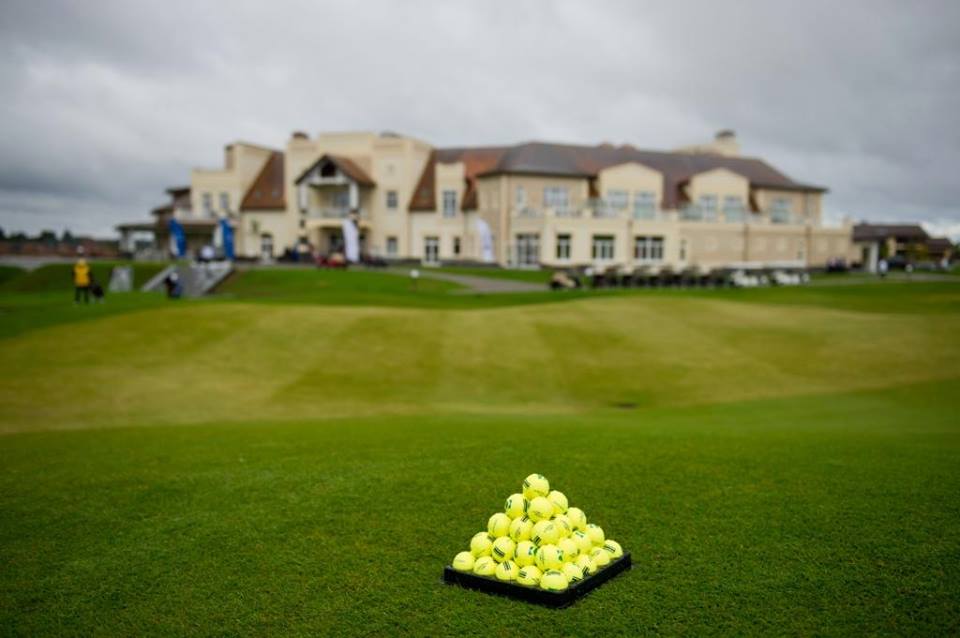 ФИО/Full NameТелефон/TelephoneE-mailДата заявки/Application DateЗначение точного гандикапа/ Exact HCPПодпись\Signature